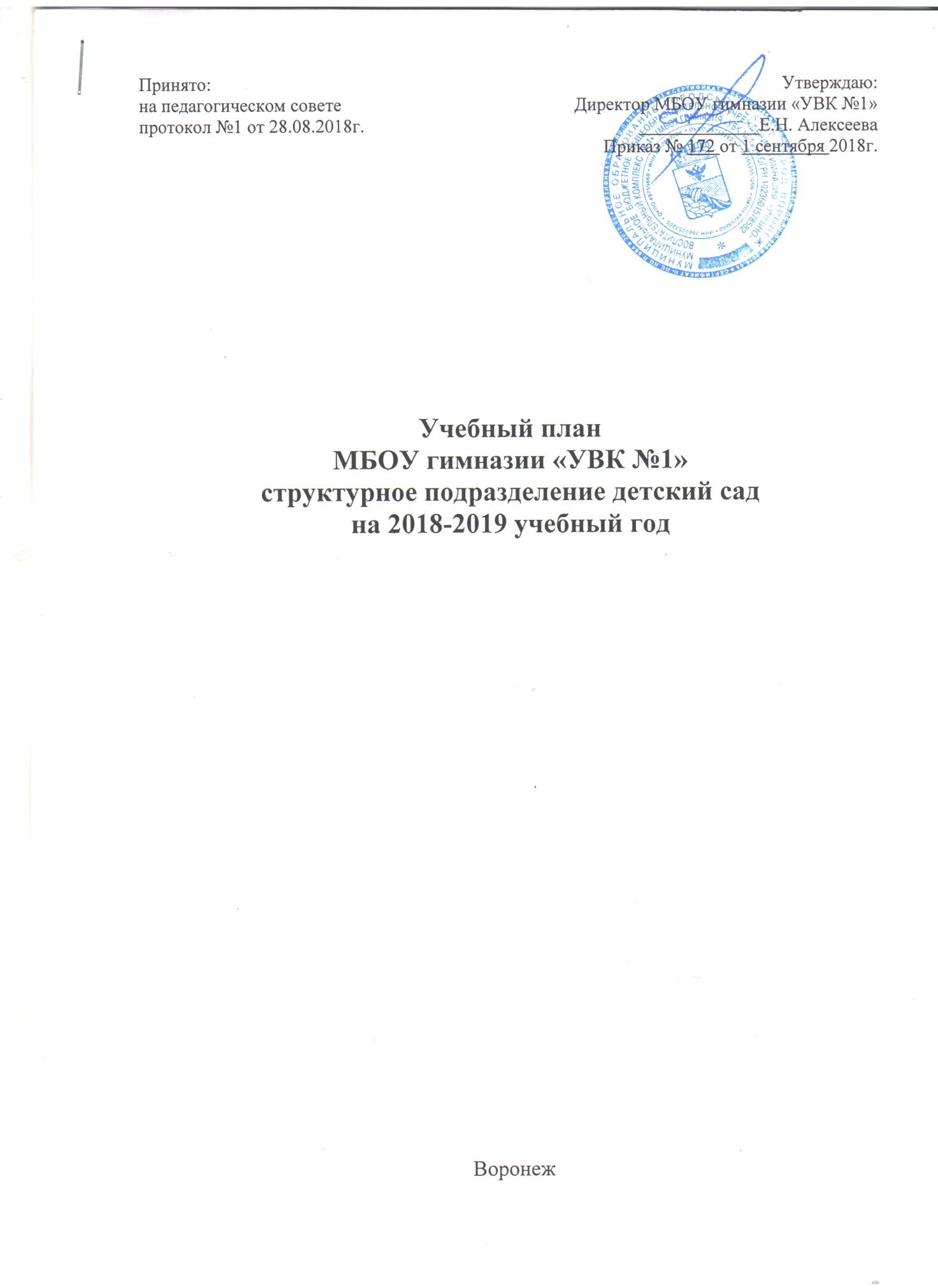 Пояснительная записка	Учебный план МБОУ гимназии «УВК №1» структурное подразделение   детский сад разработан в соответствии с:Федеральным законом «Об образовании в Российской Федерации» от 29.12.2012г. №273 –ФЗ.Постановлением Главного государственного санитарного врача Российской Федерации от 15 мая 2013 г. N 26 г. Москва «Об утверждении СанПиН 2.4.1.3049-13 "Санитарно эпидемиологические требования к устройству, содержанию и организации режима работы дошкольных образовательных организаций».Приказом Министерства образования и науки  РФ от 17.10.2013 г. № 1155 «Об утверждении федерального государственного образовательного стандарта дошкольного образования».Письмом «Комментарии к ФГОС дошкольного образования» МО и науки РФ от28.02.2014г. №08-249.Приказом Минобрнауки России от 30.08.2013 №1014 «Об утверждении Порядка организации и осуществления образовательной деятельности по основным общеобразовательным программам – программам дошкольного образования».Примерной общеобразовательной программой «Детство» под редакцией Т.И. Бабаевой, А.Г. Гогоберидзе, З.А. Михайловой.Уставом МБОУ гимназии «УВК №1».	Учебный план МБОУ гимназии «УВК №1» структурное подразделение детский сад на 2018-2019 учебный год является нормативным актом, устанавливающим перечень образовательных областей, объем учебного времени, отводимого на проведение организованной образовательной деятельности.	Учебный год начинается 1 сентября и заканчивается 31 мая. Учреждение работает в режиме пятидневной рабочей недели с 7.00 до 19.00 часов.	В 2018-2019 учебном году в детском саду МБОУ гимназии «УВК №1» функционирует 11 групп, общеобразовательной направленности, укомплектованных в соответствии с возрастными нормами:- первая младшая группа: 2-3 лет №3- вторая младшая группа: 3-4 года №№9,11 - группы среднего дошкольного возраста: 4-5 лет №№6,7,8 - группы старшего дошкольного возраста: 5-6 лет №№1,4 - группа подготовительного к школе возраста: 6-7 лет №№2,5,10.	Учебно-воспитательный процесс в ДОО осуществляется на основе примерной общеобразовательной программы дошкольного образования «Детство» под редакцией Т.И. Бабаевой, А.Г. Гогоберидзе, З.А. Михайловой, Основной образовательной программы ДОО, парциальных программ.	В структуре учебного плана выделяются инвариантная и вариативная часть. Инвариантная часть обеспечивает выполнение обязательной части основной образовательной программы дошкольного образования – составляет не менее 60% от общего нормативного времени, отведенного на освоение ООП ДО. 	В соответствии с требованиями ООП ДО в инвариантной части учебного плана определено время, отведенное на реализацию основных образовательных направлений развития дошкольников: «Познавательное развитие», «Социально-коммуникативное», «Речевое», «Художественно - эстетическое», «Физическое».	Содержание работы по направлениям развития входит в расписание организованной образовательной деятельности. Направления развития реализуются как в обязательной части, так и в части, формируемой участниками образовательного процесса. Работа по направлениям развития отражена в календарном планировании и реализовывается во всех видах деятельности.	При составлении учебного плана учитывались следующие принципы: - принцип развивающего образования, целью которого является развитие ребенка; - принцип научной обоснованности и полноты, необходимости и достаточности; - принцип обеспечения единства воспитательных, развивающих и обучающих целей и задач процесса образования дошкольников, в процессе реализации которых имеют непосредственное отношение к развитию дошкольников; - принцип интеграции непосредственно образовательных областей в соответствии с возрастными возможностями и особенностями воспитанников, спецификой и возможностями образовательных областей; - комплексно-тематический принцип построения образовательного процесса; - решение программных образовательных задач в совместной деятельности взрослого и детей и самостоятельной деятельности детей не только в рамках организованной образовательной деятельности, но и при проведении режимных моментов в соответствии со спецификой дошкольного образования; - построение непосредственно образовательного процесса с учетом возрастных особенностей дошкольников, используя разные формы работы.	Количество и продолжительность организованной образовательной деятельности устанавливаются в соответствии с санитарно-гигиеническими  нормами и требованиями (СанПиН 2.4.1.3049-13): 	Продолжительность организованной образовательной деятельности:                        - для детей от 2 до 3 лет – не более 10 минут,- для детей от 3 до 4  лет – не более 15 минут,- для детей от 4  до 5 лет – не более 20 минут,- для детей от 5 до 6  лет – не более 25 минут,- для детей от 6 до 7  лет – не более 30 минут.Максимально допустимый объём образовательной нагрузки в первой половине дня:-   в младшей и средней группах не превышает 30 и 40 минут соответственно,-   в старшей и подготовительной группах  – 45 минут и 1,5 часа соответственно.В середине времени, отведённого на организованную образовательную деятельность, проводятся физкультурные минутки.Перерывы между периодами организованной образовательной деятельности – не менее 10 минут.	Образовательная деятельность с детьми старшего дошкольного возраста может осуществляться во второй половине дня после дневного сна. Её продолжительность составляет не более 25 – 30 минут в день. В середине образовательной деятельности статического характера проводятся физкультурные минутки.	Образовательную деятельность, требующую повышенной познавательной активности и умственного напряжения детей, организуется в первую половину дня.	Вариативная (модульная) часть - не более 40 % от общего нормативного времени, отводимого на освоение основных образовательных программ дошкольного образования. Эта часть Плана, формируемая участниками образовательного процесса ДОО, обеспечивает вариативность образования; отражает специфику детского сада; позволяет, учитывать специфику национально-культурных, демографических, климатических условий, в которых осуществляется образовательный процесс; расширяет области образовательных услуг для воспитанников.	Парциальные программы являются дополнением к основной общеобразовательной программе детского сада МБОУ гимназии «УВК №1» и составляют не более 40% от общей учебной нагрузки.	Структура образовательного процесса в ДОО: 	Учебный день делится на три блока: Утренний образовательный блок — продолжительность с 7.00 до 9.00 часов — включает в себя: самостоятельную деятельность ребенка и его совместную деятельность с воспитателем; образовательную деятельность в режимных моментах. Развивающий блок — продолжительность с 9.00 до 11.00 часов - представляет собой: организованная образовательную деятельность.  Вечерний блок — продолжительность с 15.20 до 19.00 часов — включает в себя: совместную деятельность воспитателя с ребенком; свободную самостоятельную деятельность детей;  занятия художественно-эстетического и физкультурно - оздоровительного направления.	Вариативная часть учебного плана – часть учебного плана, формируемая участниками образовательного процесса ДОО, обеспечивает вариативность образования, отражает приоритетное художественно - эстетическое направление деятельности детского сада и расширение области образовательных услуг для воспитанников. 	В летний оздоровительный период организованная образовательная деятельность, учебные занятия не проводятся, увеличивается продолжительность прогулок, а также проводятся спортивные и подвижные игры, музыкальные и спортивные праздники, познавательно - экспериментальная деятельность на прогулке, экскурсии и др.	В целях проведения мониторинга образовательной деятельности по реализации основной образовательной программы дошкольного образования в детском саду МБОУ гимназии «УВК №1» и оценки индивидуального развития детей, а также оценки эффективности педагогических действий лежащих в основе их дальнейшего планирования – предусмотрена педагогическая диагностика: с 20.05.2019г.-31.05.2019г.	Учебный план МБОУ гимназии «УВК №1» структурное подразделение детский сад реализующего ООП на основе примерной общеобразовательной программы дошкольного образования «Детство» под редакцией Т.И. Бабаевой, А.Г. Гогоберидзе, З.А. Михайловой.Учебный план  детского сада МБОУ гимназии «УВК №1» по реализации основной (инвариативной части)  общеобразовательной программы дошкольного образования	В комплексно – тематическом планировании на 2018-2019 учебный год  запланировано 35 образовательных тем (по 7 тем на каждую из образовательных областей).  	В учебном году на протяжении 32 недель будет проходить образовательный процесс (без каникул), в результате:Всего 149 занятий: обязательная часть 105 занятия  - это составляет 70,5% от общего числа занятий;Часть,  формируемая участниками образовательного процесса 44 занятий  - это составляет 29,5% от общего числа занятий.Содержание раздела ФЭМП программы «Детство» под редакцией Т.И. Бабаевой, А.Г. Гогоберидзе, О.В. Солнцевой и др. (УМК под редакцией Михайловой З.А., Суминой И.В., Чеплашкиной И.Н) заменяется парциальными  программами «Математика в детском саду»  В.П. Новиковой   и  «Раз ступенька, два ступенька» Петерсон; «Математические ступеньки» Е.В. Колесникова.Содержание раздела  «Художественно-эстетическое развитие» (музыкальная деятельность) программы «Детство» под редакцией Т.И. Бабаевой, А.Г. Гогоберидзе, О.В. Солнцевой (УМК под редакцией Гогоберидзе А.Г., Деркунской В.А.) заменяется парциальной  программой  «Ладушки» И.М.Каплуновой, И.А. Новоскольцевой ; «Музыкальные шедевры» О.П.Радыновой; «Камертон» Э.П. Костина; «Гармония» К.Л. Тарасова; Т.В. Нестеренко и др.Раздел хореография дополняется парциальной программой «Ритмическая мозаика», разработанная А.И. Бурениной, рекомендованная Министерством образования Российской Федерации в качестве программы воспитания, обучения и развития детей.Содержание раздела «Физическое развитие» программы «Детство» под редакцией Т.И. Бабаевой, А.Г. Гогоберидзе, О.В. Солнцевой (УМК под редакцией Т.С. Грядкиной ) заменяется парциальной программой  «Физическая культура в детском саду» Л.И. Пензулаевой; «Старт» Л.В. Яковлева, Р.А. Юдиной и др.Содержание раздела «Социально – коммуникативное развитие» программы «Детство» под редакцией Т.И. Бабаевой, А.Г. Гогоберидзе, О.В. Солнцевой к пособиям Н.Н. Авдеевой, О.Л. Князевой, Р.Б. Стеркиной «Основы безопасности детей дошкольного возраста» добавляются  методические пособия К.Ю. Белой «Как обеспечить безопасность дошкольника», О.А. Скоролуповой «Правила и безопасность дорожного движения», Т.Г. Хромцовой «Воспитание безопасного поведения в быту».Программа дополнительного образования. «Гармоничное развитие детей средствами гимнастики». И.А. Винер Н.М. Горбулина О.Д. Цыганкова. В содержание раздела  «Чтение художественной литературы» программы «Детство» под редакцией Т.И. Бабаевой, А.Г. Гогоберидзе, О.В. Солнцевой используется парциальная программа  О.С. Ушакова, И.В. Гавриш «Знакомим с литературой детей 3-4 лет»;  О.С. Ушакова, И.В. Гавриш «Знакомим с литературой детей 5-7 лет».Возрастная группаКоличество занятий в неделюКоличество занятий в год(32 недели)Продолжительность занятийОбщее астрономическое время занятий в часах, в неделюПервая младшая группа(2-3 года)928810 минут1ч.30мин.Вторая младшая группа(3-4 года)1032015 минут2ч. 30 мин.Средняя группа(4-5 лет)1032020 минут3ч. 20 мин.Старшая группа(5-6 лет)1548020-25 минут6ч.15 мин.Подготовительная группа(6-7 лет)1857630 минут9ч.Организованная образовательная деятельность в реализации пяти образовательных областей ООП ДООрганизованная образовательная деятельность в реализации пяти образовательных областей ООП ДООрганизованная образовательная деятельность в реализации пяти образовательных областей ООП ДООрганизованная образовательная деятельность в реализации пяти образовательных областей ООП ДООрганизованная образовательная деятельность в реализации пяти образовательных областей ООП ДООрганизованная образовательная деятельность в реализации пяти образовательных областей ООП ДООрганизованная образовательная деятельность в реализации пяти образовательных областей ООП ДООрганизованная образовательная деятельность в реализации пяти образовательных областей ООП ДООрганизованная образовательная деятельность в реализации пяти образовательных областей ООП ДООрганизованная образовательная деятельность в реализации пяти образовательных областей ООП ДООрганизованная образовательная деятельность в реализации пяти образовательных областей ООП ДООрганизованная образовательная деятельность в реализации пяти образовательных областей ООП ДООрганизованная образовательная деятельность в реализации пяти образовательных областей ООП ДООрганизованная образовательная деятельность в реализации пяти образовательных областей ООП ДООрганизованная образовательная деятельность в реализации пяти образовательных областей ООП ДООбязательная часть ООП ДООбязательная часть ООП ДООбязательная часть ООП ДООбязательная часть ООП ДООбязательная часть ООП ДООбязательная часть ООП ДООбязательная часть ООП ДООбязательная часть ООП ДООбязательная часть ООП ДООбязательная часть ООП ДООбязательная часть ООП ДООбязательная часть ООП ДООбязательная часть ООП ДООбязательная часть ООП ДООбязательная часть ООП ДОНаправления работыНаправления работыНаправления работы1-я млад. группа№32-я млад. группа№92-я млад. группа№11средняя группа№6средняя группа №7средняя группа№8старшая группа №1старшая группа №4подгот. к школе группа№2подгот. к школе группа№2подгот. к школе группа№5подгот. к школе группа№10Социально-коммуник. развитие Социализация, развитие общения, нравственное воспитаниеСоциализация, развитие общения, нравственное воспитание------------Социально-коммуник. развитие Формирование основ безопасности (в природе, на дорогах, собственной жизнедеятельн)Формирование основ безопасности (в природе, на дорогах, собственной жизнедеятельн)------------Социально-коммуник. развитие Как часть ООДКак часть ООД++++++------Познават. развитиеИсследование объектов живой и неживой природы, экспериментированиеИсследование объектов живой и неживой природы, экспериментирование111111111111Познават. развитиеМатематическое и сенсорное развитиеМатематическое и сенсорное развитие1 1 1 1 1 1111111Речевое развитиеРазвитие речиРазвитие речи111111111111Речевое развитиеОбучение грамотеОбучение грамоте------111111Физическое развитиеФизическая культура в помещенииФизическая культура в помещении222222111111Физическое развитиеФизическая культура на воздухеФизическая культура на воздухе------111111Физическое развитиеЗанятия с психологомЗанятия с психологом--------1111Художественно-эстетическое развитиеМузыкальная деятельностьМузыкальная деятельность211111112222Художественно-эстетическое развитиеРисованиеРисование111111111111Художественно-эстетическое развитиеЛепкаЛепка11 раз в две недели1 раз в две недели1 раз в две недели1 раз в две недели1 раз в две недели1 раз в две недели1 раз в две недели1 раз в две недели1 раз в две недели1 раз в две недели1 раз в две неделиХудожественно-эстетическое развитиеАппликацияАппликация-1 раз в две недели1 раз в две недели1 раз в две недели1 раз в две недели1 раз в две недели1 раз в две недели1 раз в две недели1 раз в две недели1 раз в две недели1 раз в две недели1 раз в две неделиХудожественно-эстетическое развитиеКонструированиеКонструирование-----1 раз в две недели1 раз в две недели1 раз в две недели1 раз в две недели1 раз в две недели1 раз в две неделиХудожественно-эстетическое развитиеРучной трудРучной труд-----1 раз в две недели1 раз в две недели1 раз в две недели1 раз в две недели1 раз в две недели1 раз в две неделиИтого обязательной частиИтого обязательной частиИтого обязательной части988888101012121212Итого в годИтого в годИтого в год288256256256256256320320384384384384Часть, формируемая участниками образовательного процессаЧасть, формируемая участниками образовательного процессаЧасть, формируемая участниками образовательного процессаЧасть, формируемая участниками образовательного процессаЧасть, формируемая участниками образовательного процессаЧасть, формируемая участниками образовательного процессаЧасть, формируемая участниками образовательного процессаЧасть, формируемая участниками образовательного процессаЧасть, формируемая участниками образовательного процессаЧасть, формируемая участниками образовательного процессаЧасть, формируемая участниками образовательного процессаЧасть, формируемая участниками образовательного процессаЧасть, формируемая участниками образовательного процессаЧасть, формируемая участниками образовательного процессаЧасть, формируемая участниками образовательного процесса                    Направления работы                    Направления работы                    Направления работы1-я млад. группа№32-я млад. группа№92-я млад. группа№11средняя группа№6средняя группа №7средняя группа№8старшая группа №1старшая группа №4подгот. к школе группа№2подгот. к школе группа№5подгот. к школе группа№5подгот. к школе группа№10Социально-коммуникативное развитиеСоциально-коммуникативное развитиеСоциализация, развитие общения, нравственное воспитание------1 раз в две недели1 раз в две недели 1 раз в две недели 1 раз в две недели1 раз в две недели1 раз в две неделиСоциально-коммуникативное развитиеСоциально-коммуникативное развитиеФормирование основ безопасности (в природе, на дорогах, собственной жизнедеятельн)1 раз в две недели1 раз в две недели1 раз в две недели1 раз в две недели1 раз в две недели1 раз в две неделиПознавательное развитиеПознавательное развитиеМатематическое и сенсорное развитие--------1111Физическое развитиеФизическое развитиеХудожественная гимнастика--------1111Физическое развитиеФизическое развитие«Здоровый малыш»-11111111111Речевое развитиеРечевое развитиеРазвитие речи------------Речевое развитиеРечевое развитиеЧтение художественной литературы-11111111111Художественно- эстетическое развитиеХудожественно- эстетическое развитиеМузыкальная деятельность(фольклор)------111111Художественно- эстетическое развитиеХудожественно- эстетическое развитиеХореография-----112222Итого, часть, формируемая участниками образовательного процессаИтого, часть, формируемая участниками образовательного процессаИтого, часть, формируемая участниками образовательного процесса022222558888Итого в годИтого в годИтого в год06464646464160160256256256256Всего за неделю допустимо по СанПин (Об.ч.+ В.ч.)Всего за неделю допустимо по СанПин (Об.ч.+ В.ч.)Всего за неделю допустимо по СанПин (Об.ч.+ В.ч.)91010101010151520202020Образовательная деятельность в режимных моментахОбразовательная деятельность в режимных моментахОбразовательная деятельность в режимных моментахОбразовательная деятельность в режимных моментахОбразовательная деятельность в режимных моментахОбразовательная деятельность в режимных моментахОбразовательная деятельность в режимных моментах                    Направления работы                    Направления работыИнтеграция образовательных областейУтренняя гимнастикаежедневноежедневноежедневноежедневноежедневноИнтеграция образовательных областейКомплексы закаливающих процедурежедневноежедневноежедневноежедневноежедневноИнтеграция образовательных областейГигиенические процедурыежедневноежедневноежедневноежедневноежедневноИнтеграция образовательных областейСитуативные беседы при проведении режимных моментовежедневноежедневноежедневноежедневноежедневноРечевое развитиеЧтение художественной литературыежедневноежедневноежедневноежедневноежедневноХудожественно-эстетическое развитиеКонструктивно-модельная деятельность1 раз в неделю		1 раз в неделю	1 раз в неделю1 раз в неделю		1 раз в неделю	Познавательное развитиеПознавательно –исследовательская деятельность1 раз в неделю		1 раз в неделю	1 раз в неделю1 раз в неделю		1 раз в неделю	Социально-коммуникативное развитиеСамообслуживание, трудовое воспитаниеежедневноежедневноежедневноежедневноежедневноСпонтанная игровая деятельность Спонтанная игровая деятельность ежедневноежедневноежедневноежедневноежедневноСвободная творческая, продуктивная деятельностьСвободная творческая, продуктивная деятельностьежедневноежедневноежедневноежедневноежедневноРассматривание книг, иллюстраций и т.п.Рассматривание книг, иллюстраций и т.п.ежедневноежедневноежедневноежедневноежедневноСамостоятельная двигательная активностьСамостоятельная двигательная активностьежедневноежедневноежедневноежедневноежедневноУединениеУединениеежедневноежедневноежедневноежедневноежедневно